14. КАДЕТСКИ ФЕСТИВАЛ СРБИЈЕ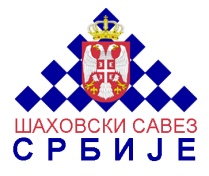 Суботица, хотел „Патриа“, 1 - 9. мај 2021.ПРИЈАВНИ  ЛИСТГРУПА И ТАКМИЧЕЊЕ (уписати „Х“ у одговарајуће поље)РЕЗЕРВАЦИЈА ХОТЕЛА (уписати „Х“ у одговарајуће поље)ПОПУНИТИ УКОЛИКО ЈЕ ПОТРЕБАН ПРЕДРАЧУНШАХОВСКИ САВЕЗ СРБИЈЕ: office@serbiachess.org, тел. 064/2478-555 Презиме, име родитеља, имеПрезиме, име родитеља, имеПрезиме, име родитеља, имеДатум рођењаДатум рођењаТелефонМесто и адреса становањаМесто и адреса становањаМесто и адреса становањаШколаШаховски клубКатегоријаРејтингДЕЧАЦИБрзопотезни шах (01.05.)ДЕВОЈЧИЦЕУбрзани шах (01.05 - 02.05.)До   8 г. (2013. и млађи)Решавање проблема (05.05.)До 10 г. (2011. и млађи)Редовни шах (03 – 09.05.)До 12 г. (2009. и млађи)До 14 г. (2007. и млађи)До 16 г. (2005. и млађи)До 18 г. (2003. и млађи)Једнокреветна собаДолазак:        мајДвокреветна собаОдлазак:        мајТрокреветна собаУ соби са (навести име и презиме):У соби са (навести име и презиме):У соби са (навести име и презиме):Правно лице, место, адреса и ПИБ: